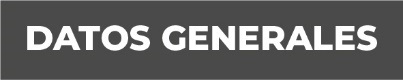 Nombre: Leandro Ruperto García BernabeGrado de Escolaridad: Licenciado en DerechoCédula Profesional (Licenciatura) 3307530Teléfono de Oficina: 271-71 2 71 78 63Correo Electrónico Formación Académica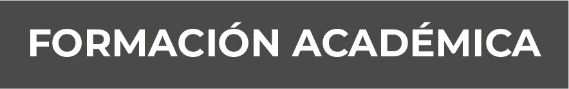 Licenciado en Derecho por la Universidad Veracruzana,Generación 1989-1993. Tesis profesional: “LA AMPLIACIÓN DEL EJERCICIO DE LA ACCIÓN PENAL ANTE UNA VARIACIÓN DE LA SITUACIÓN JURÍDICA DEL PROCESADO”. Trayectoria Profesional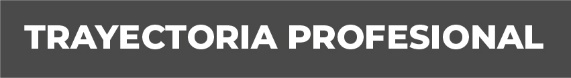 Prestador del Servicio Social Obligatorio en Sala de Auxiliares del Procurador General de Justicia del Estado, periodo septiembre de 1992-septiembre de 1993.Ingreso a la Procuraduría General de Justicia del Estado, como Oficial Secretario en la Dirección General de Control de Procesos, ejerciendo funciones de Dictaminador en la Revisión de Conclusiones, el 1 de octubre de 1993.Secretario Particular del Director General de Control de Procesos, periodo 1996-1998.Responsable de Mesa de Tramite, en la Unidad de Quejas y Denuncias de la Subprocuraduría de Supervisión y Control, periodo 1999-2000.Oficial Secretario en la Dirección General de Control de Procesos, periodo 2000-2001.Oficial Secretario en la Agencia Séptima del Ministerio Público Investigadora en Xalapa, Ver., periodo mayo 2001.Secretario Particular del Subprocurador Regional de Justicia Zona Centro- Córdoba, periodo mayo a agosto de 2001.Secretario Particular del Subprocurador Regional de Justicia Zona Centro-Veracruz, periodo septiembre de 2001-agosto 2003.Jefe del Departamento de Procedimientos Administrativos de Responsabilidad de la Subprocuraduría de Supervisión y Control, periodo septiembre de 2003-diciembre de 2011.Agente del Ministerio Público Auxiliar del Subprocurador Regional de Justicia Zona Centro-Córdoba, periodo enero de 2012-marzo de 2015.Fiscal Auxiliar del Fiscal Regional de Justicia Zona Centro-Córdoba, periodo marzo de 2015 a la fecha. (Reestructuración de la Procuraduría General de Justicia del Estado a Fiscalía General de Justicia del Estado, febrero de 2015). Conocimiento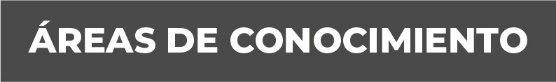 Derecho Constitucional y AmparoDerecho AdministrativoDerecho PenalDerecho Procesal Penal 